Start: 20.00 uur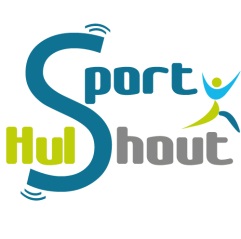 Goedkeuring verslag vorige vergaderingVorig verslag wordt goedgekeurdAgendapuntenErkenningenIn de vergadering van 20 mei 2019 werd door de Gemeentelijke Sportraad kennis genomen van de aanvragen tot gemeentelijke erkenning van sportverenigingen.OmkaderingSportverenigingen die wensen aanspraak te maken op subsidies van de gemeente, dienen erkend te zijn door de gemeente (verplichting vanuit het Sport voor Allen-decreet). Voor het werkingsjaar 2018  hebben we 19 aanvragen ontvangen. Een sportvereniging kan maar pas erkend worden als ze voldoet aan een aantal normen, terug te vinden in het erkenningsreglement. AdviesDe verschillende aanvragen werden besproken. Zwemschool Dolfijn, Black Roses Country Dancers En Schaal Marcel Indekeu vragen een erkenning aan maar geen subsidiëring.Na overleg geven de aanwezige leden een GUNSTIG ADVIES aangaande de erkenning van volgende aanvragen:- AC Hulshout + scott domo Team- Altis vzw - Basket Zuiderkempen H&N- Europe-gym kickboxing- Judoclub Hulshout- KFC Houtvenne- Sportiva Squashclub Hulshout- TC De Rakket- TC Sportiva Hulshout- TTC Hulshout- Volleywood- WTC Pallietertrappers- De Gruun Zipkes- Biljartclub De Vaot- VZW Racing Westmeerbeek- Blaze urban Academy (skay)Na overleg geven de aanwezige leden een GUNSTIG ADVIES aangaande de erkenning ZONDER SUBSIDIËRING van volgende aanvraag:- zwemschool Dolfijn- Black Roses Country Dancers- Schaal Marcel IndekeuEr zijn nog een aantal aanvragen waar nog een paar zaken ontbreken die nodig zijn voor een erkenning aan te vragen. De sportraad oordeelt dat de sportfunctionaris enkel die zaken mag opvragen die nodig zijn voor de erkenning in orde te maken.Alle clubs moeten dit in orde maken voor 1/06/2019.Alles wat daarna niet in orde is kan niet meer toegevoegd worden.Als alles ingediend is kan de sportraad een gunstig advies geven omtrent de aanvragen van de bovenstaande 19 sportverenigingen.Evaluatie kampioenenvieringPositief:Rustig en vlot verlopenSpreker: goed, werd rustig gebracht. ( sommige vonden het zelfs beter als andere jaren)Goede cadeauIedereen was tijdig wegNegatief:Volgende keer misschien tot een demo van een club voorzien?Spreker: sommige vonden dat hij iets te lang ging doorvragenSamenstelling SportraadAangezien we een nieuwe legislatuur gestart zijn, moeten de leden opnieuw hun deelname / kandidatuur bevestigen voor de Algemene vergadering.Diegene die het document al bij hebben kunnen het op de vergadering overhandigen en anders graag binnen brengen voor eind mei.Er is ook een oproep via het social media gelanceerd om externe experten aan te trekken.Advies subsidiereglementenErkenningen:Bestaande clubs moeten zich aan de vooropgestelde indiendata houden, nieuwe clubs kunnen wel onder het jaar erkend worden.Aanvragen zonder subsidie expliciet vermeldenArtikel 7 beter verwoordenWerking: Woordenschat / termen aanpassen: BlosoOvergangsmaatregel schrappenLedenlijsten: wat met GDPR?Pnt  ptnLidgeld aanpassen naar niet enkel soc correctie maar ook voor competitie en recreatiefSocial media opwaarderen Digitaal ledenblad mee vermeldenMogelijks ook diploma voor metal coaching aanvaardenJeugd:Anciëniteit van trainer ook ipv enkel diploma? Cfr ervaringVerschil in punten van een bachelor en master misschien niet nodig voor jeugd? Soms kan een bachelor meer achtergrond hebben voor jeugdtrainingen?Infrastructuur:Link met een winstgevende factor herbekijkenVaste thema’s met vaste budgetten aangepast aan het themaMaand van de sportclubsVoor de maand van de sportclubs gaan we promo voeren via filmpjes die je ook kan inzenden voor de coolste sportclub. Denk er aan deze tijdig door te sturen.Elke club krijgt nog een mailing met het overzicht en de mogelijkheden, bij vragen kan je ons steeds contacteren!sportagenda/Leen Van den Eynde                                                                                                                Tom LambrechtsSecretaris                                                                                                                                              Voorzitter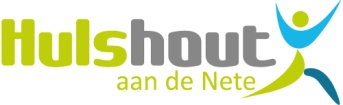 Prof. Dr. Vital Celenplein 2
2235 Hulshout
Tel: 015 22 40 11 -  Fax: 015 22 40 14
www.hulshout.be
info@hulshout.be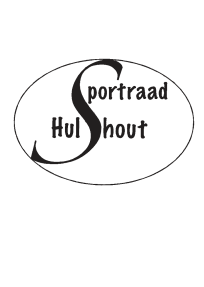 VERSLAGSportraad: Algemene vergadering en Raad van BestuurDatum vergadering20/05/2019Aanwezige ledenAanwezig waarnemerEmiel de wever, Gustaaf Wuyts, Tom Lambrechts, Geert Claes, Pierre Dua, Leen Van Den Eynde, Jos Van Kerckhoven, Chris Helsen, Frederik Verheijen, André Van Riel, Els VettersElien BergmansVerslaggeverVan Herck Priscilla